Lekcja wychowawcza    27.04.2020Polskie Symbole Narodowe - Polak MałyJak wygląda godło Polski? Co symbolizują czerwień i biel? Dlaczego Mazurek Dąbrowskiego jest wyjątkową pieśnią? Na te i inne pytania znajdziecie odpowiedź w filmie animowanym dla uczniów.https://www.youtube.com/watch?v=xQk8p7XY23APokoloruj flagę Polski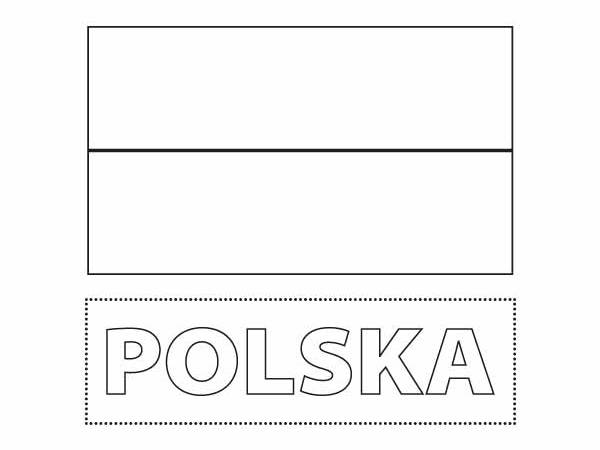 